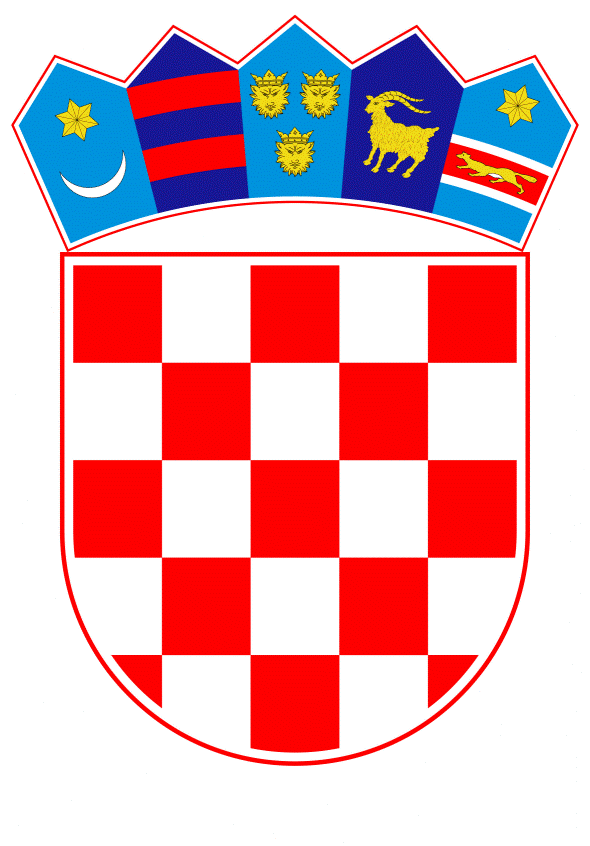 VLADA REPUBLIKE HRVATSKEZagreb, 4. veljače 2021.________________________________________________________________________________________________________________________________________________________________________________________________________________________________________________Banski dvori | Trg sv. Marka 2 | 10000 Zagreb | tel. 01 4569 222 | vlada.gov.hrPrijedlogNa temelju članka 31. stavka 3. Zakona o Vladi Republike Hrvatske („Narodne novine“, broj 150/11, 119/14, 93/16 i 116/18), Vlada Republike Hrvatske je na sjednici održanoj _____ 2021. godine donijelaZAKLJUČAKVlada Republike Hrvatske podržava ubrzavanje dovršetka izgradnje autoceste A11 Zagreb-Sisak, dionice Lekenik-Sisak, kao prioritetni projekt za dugoročnu revitalizaciju Sisačko-moslavačke županije.Zadužuju se Hrvatske autoceste d.o.o. da najkasnije do 28. veljače 2021. godine pokrenu otvoreni postupak javne nabave radova izgradnje autoceste A11 Zagreb-Sisak, dionice Lekenik-Sisak, procijenjene vrijednosti nabave u iznosu od 300 milijuna kuna, iz sredstava predviđenih Financijskim planom Hrvatskih autocesta d.o.o. za 2021. godinu s projekcijama za 2022. i 2023. godinu.KLASA:URBROJ:Zagreb,							PREDSJEDNIK								    mr. sc. Andrej PlenkovićOBRAZLOŽENJEVlada Republike Hrvatske podržava ubrzavanje dovršetka izgradnje autoceste A11 Zagreb-Sisak, dionice Lekenik-Sisak, kao prioritetni projekt za dugoročnu revitalizaciju Sisačko-moslavačke županije jer je bolje povezivanje Sisačko-moslavačke županije presudno za dugoročnu revitalizaciju i gospodarsku aktivnost na tome području.Hrvatske autoceste d.o.o. ishodile su građevinsku dozvolu za dionicu Lekenik-Sisak na A 11, dužine 10,9 km. Radovi na izmještanju instalacija za čitavu dionicu su u tijeku, od ukupno ugovorenih 23 milijuna kuna do sada je realizirano radova u vrijednosti od 17,7 milijuna kuna, a preostali će se radovi dovršiti do kraja 2021. godine.Javna nabava za radove izgradnje dionice Lekenik-Sisak (trasa), procijenjene vrijednosti 300 milijuna kuna treba biti pokrenuta do kraja veljače 2021. godine, a rok za izvođenje radova je 2 godine od sklapanja ugovora.Rješavanje imovinsko-pravnih odnosa i otkup zemljišta na dionici Lekenik-Sisak su u tijeku, (procjenjuje se na 25 milijuna kuna).Javna nabava usluge nadzora na radovima, procijenjene vrijednost 7,5 milijuna kuna, bit će pokrenuta u travnju 2021. godine, a tijekom veljače 2021. godine Hrvatske autoceste d.o.o. pokrenut će i javnu nabavu arheoloških istražnih radova (procijenjena vrijednost 10,5 milijuna kuna).Nakon uspješno provedenog financijskog i operativnog restrukturiranja koje je Vlada Republike Hrvatske pokrenula prije 3 godine, Hrvatske autoceste d.o.o. sada sa uštedama i dobrim financijskim planiranjem, i uz  manji promet na autocestama za oko 30%, imaju stabilno  poslovanje i investicijski potencijal za ovaj projekt. Naime, Financijskim planom Hrvatskih autocesta d.o.o. za 2021. godinu s projekcijama za 2022. i 2023. godinu, u okviru Programa građenja i izvanrednog održavanja ( šifra 7003) pod Građenjem autocesta (šifra K700003) i stavkom Ceste, željeznice i ostali prometni objekti ( šifra 4213) predviđena su sredstava za izgradnju dionice autoceste A11 od Lekenika do Siska. Predlagatelj:Ministarstvo mora, prometa i infrastrukturePredmet:Prijedlog zaključka o dovršetku izgradnje autoceste A11 Zagreb – Sisak, dionice Lekenik – Sisak